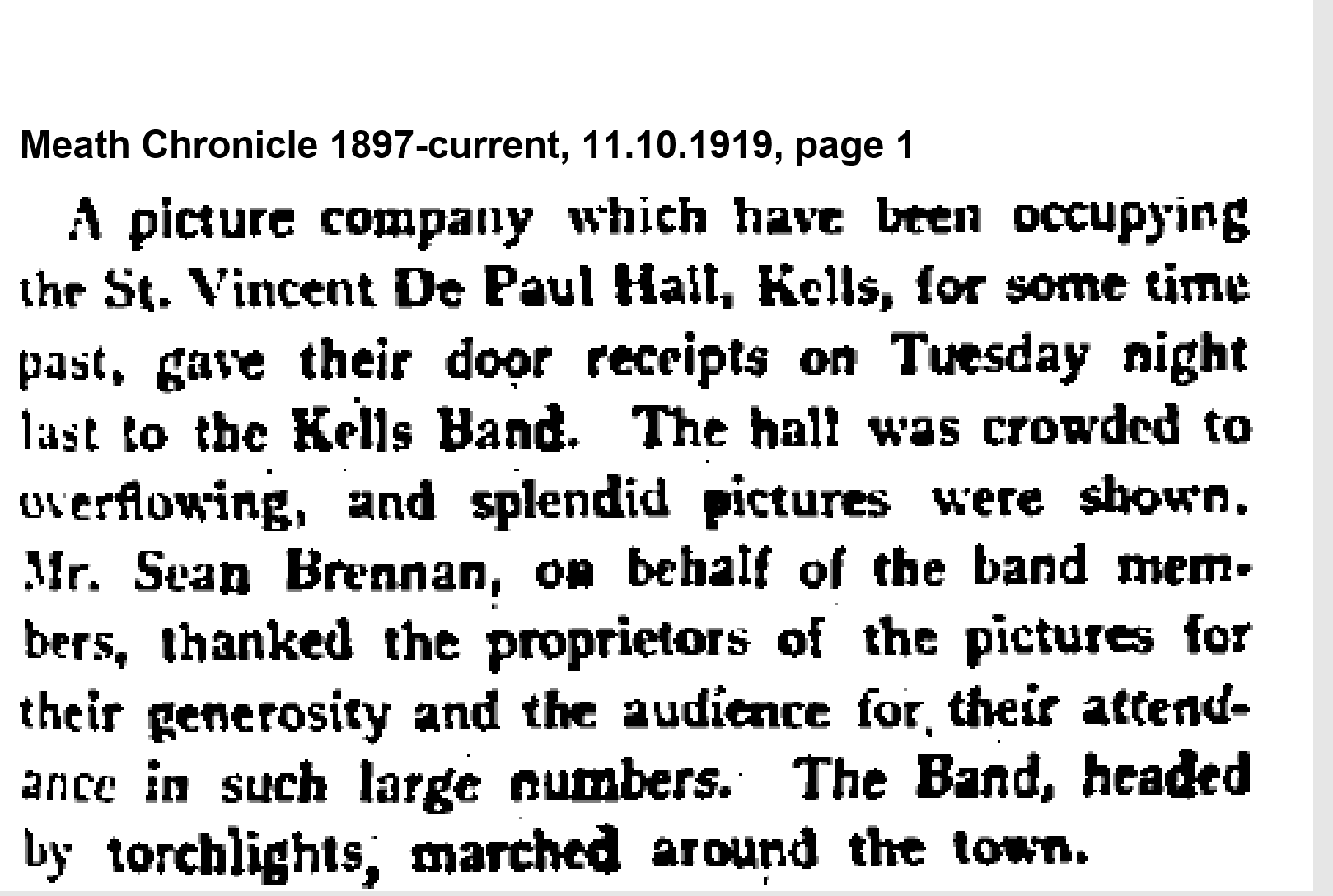 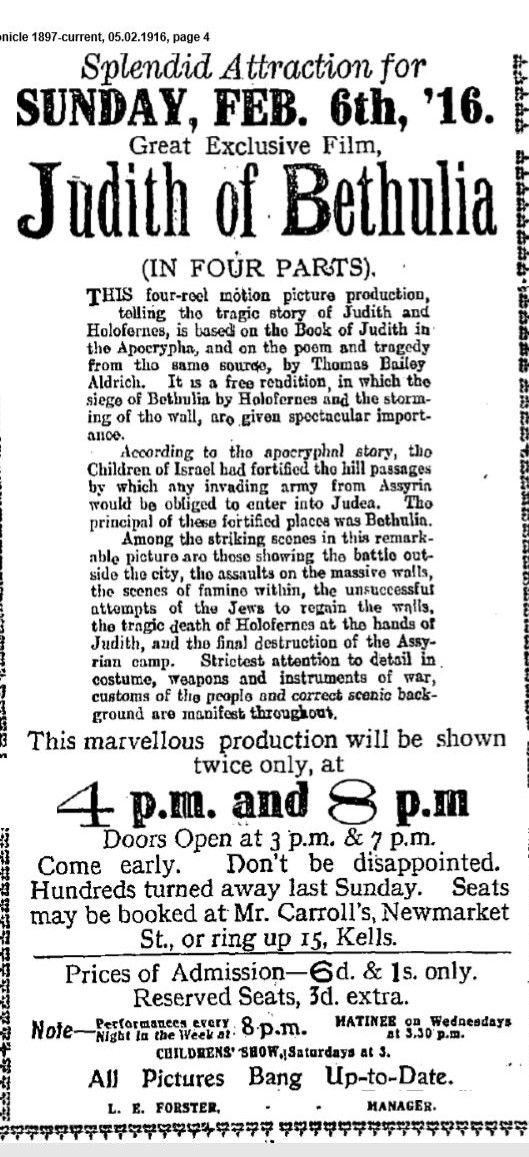 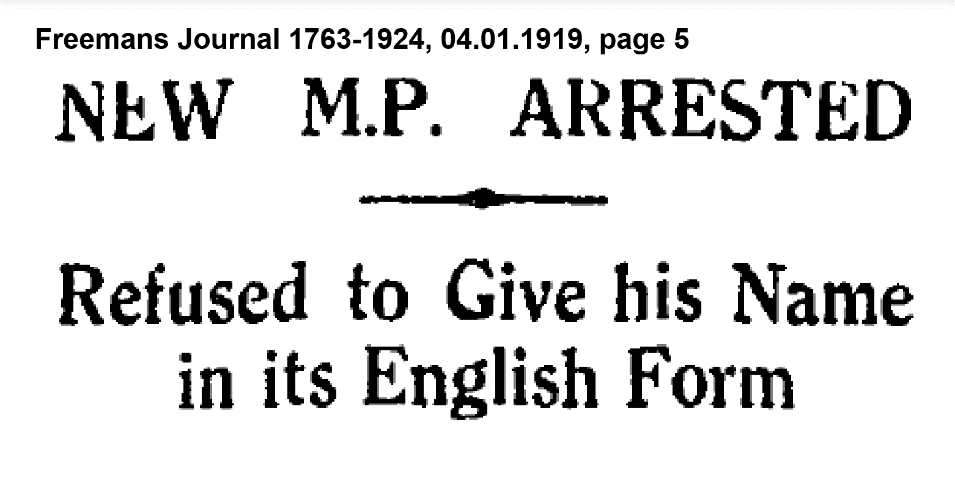 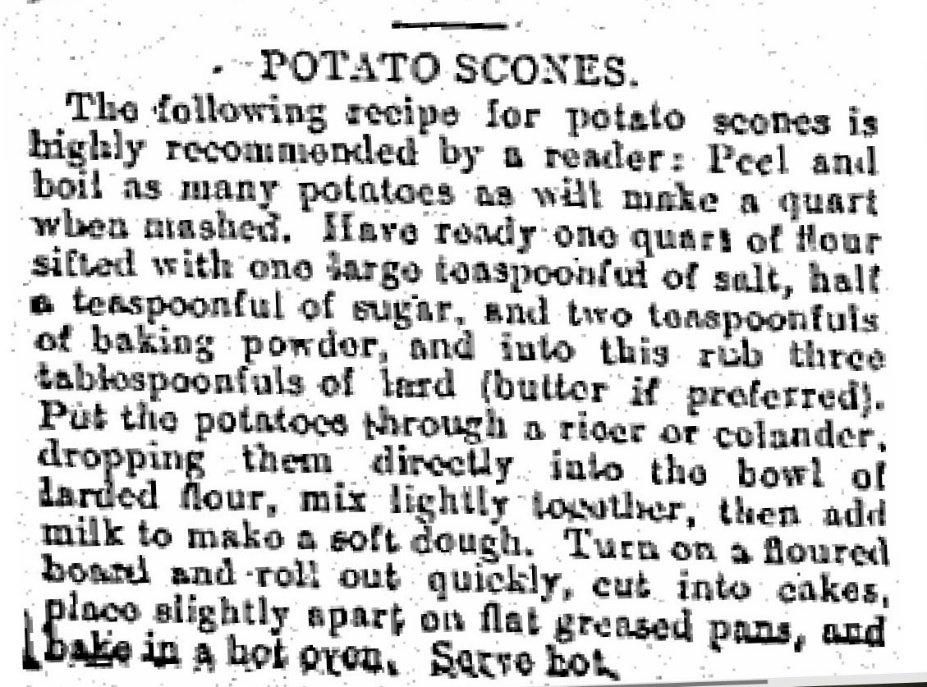 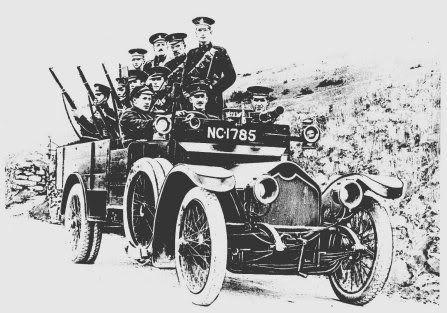 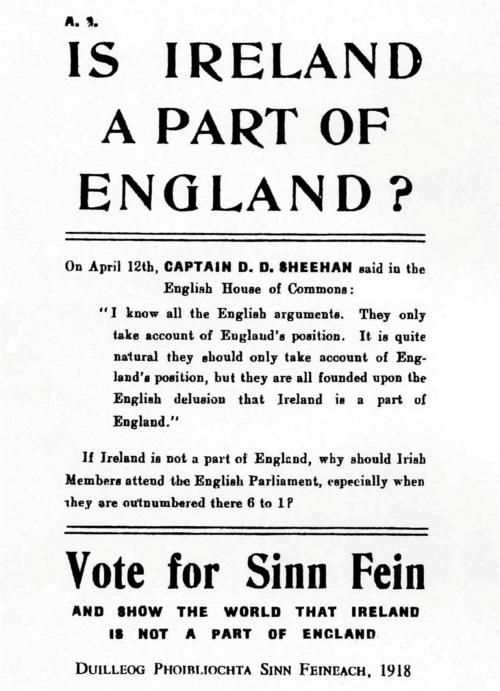 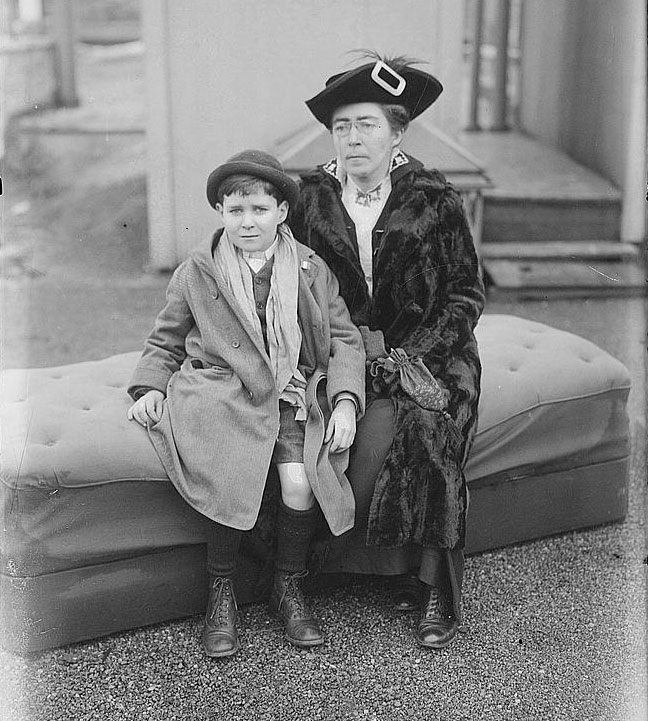 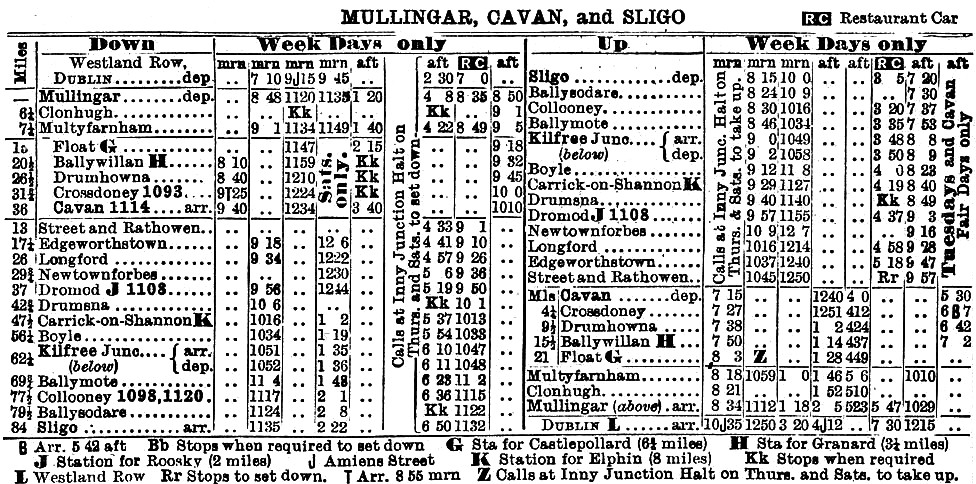 Railway Timetable